中国土木工程学会城市公共交通学会中国公共交通信息化推进产业联盟中  国  公  交  信  息  网关于举办“2018智慧公交创新发展论坛”的通知各会员企业及有关单位：近年来，随着信息技术和网络技术在公交行业的日益广泛应用，我国城市公交基础设施建设和车辆装备改造也在快速更新，智能化装备与信息化水平也在不断提高，将先进的信息技术、通讯技术、传感技术、控制技术以及计算机技术等有效地集成运用于公共交通运营监控体系，可以大大提高监控、管理、服务效率，为公交管理提供数据和技术支持，也并为出行者提供准确的出行信息。为推动我国公交行业的智慧化进程，向公交企业介绍公交车辆和运营的最新创新技术应用，中国电子商会和中国土木工程学会城市公共交通分会定于2018年11月28，在“上海国际汽车零配件、维修检测诊断及服务用品展览会”期间举办“2018智慧公交创新发展论坛”。本次论坛以“明日出行 智慧公交”为主题，邀请国内著名的科研机构、企业专家、公交公司、汽车设备厂商等演讲，分析和介绍公交行业信息化技术的创新技术应用，推动供需的交流与合作。“上海国际汽车零配件、维修检测诊断及服务用品展览会”Automechanika Shanghai是当今最负盛名的国际性展会之一，同时也是世界三大汽车配件展之首。本次论坛将作为展会的官方配套活动在上海举办。一、会议名称：2018智慧公交创新发展论坛二、会议时间地点：2018年11月27日（周二）：中午后报到；2018年11月28日（周三）：全天会议和参观；2018年11月29日（周四）：上午参观展会；中午疏散会议地点：上海虹桥国家会展中心M3-02会议室展会地点：上海虹桥国家会展中心报到地点：上海虹桥中心美居酒店（闵行区虹许路368号）三、出席对象：全国公交企业的主要领导、分管信息化和经济工作的领导及部门负责人，其他有关从事公交行业智慧装备研发生产单位的负责人。四、会务费用：公交企业代表：会务费800元/人，会议主办单位负责会期两晚的酒店及食宿；厂商企业代表：会务费1000元/人，住宿费：430元/晚/间五、会务联系方式：中国公交信息网：张巍 15921776544  王小琴 15301600922学会：刘少敏 电话021-34771755 手机13032123796杨晓莉 电话021-34771755 手机15601698806电子邮箱：jianguang_yuan@163.com bus_info@163.com传真：021-34771750参会重要提示：此次“2018智慧公交创新发展论坛”是由Automechanika Shanghai展会的配套活动，会议期间将组织全体代表参观展会。由于展会主办方的要求和现场安全管理，为了保证参会代表能顺利入场，请务必认真填写附后的回执表进行注册，并务必提供正面大头照片和名片。材料不全将可能被拒绝注册。照片和名片和随回执表一起寄往会务组。参展报名截止时间为2018年11月15日。酒店数量有限，报名额满为止。附件一：2018智慧公交创新发展论坛会议日程附件二：参会回执表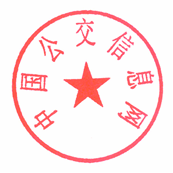 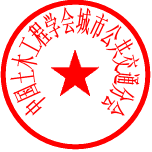 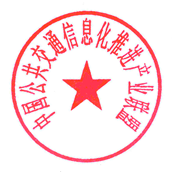              中国土木工程学会城市公共交通分会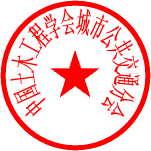 中国公共交通信息化推进产业联盟中国公交信息网2018年10月20日2018智慧公交创新发展论坛回执请各单位参会人员于11月15日前，将回执传真或电邮至学会秘书处。分会秘书处电话：021-3477 1755传真：021-3477 1750邮箱：jianguang_yuan@163.com  bus_info@163.com单位名称单位名称联系人姓名联系人姓名联系人手机联系人手机参会人员信息参会人员信息参会人员信息参会人员信息参会人员信息参会人员信息参会人员信息参会人员信息参会人员信息姓  名性 别性 别职  务手  机手  机 备注 备注预定房间请标明数量预定房间请标明数量预定房间请标明数量标间          间；单间          间标间          间；单间          间标间          间；单间          间标间          间；单间          间标间          间；单间          间标间          间；单间          间是否参加嘉兴考察活动是否参加嘉兴考察活动是否参加嘉兴考察活动参加（        ）订房信息：标间_____间；单间______间参加（        ）订房信息：标间_____间；单间______间参加（        ）订房信息：标间_____间；单间______间参加（        ）订房信息：标间_____间；单间______间参加（        ）订房信息：标间_____间；单间______间参加（        ）订房信息：标间_____间；单间______间